Historical Pictionary!Players take it in turns to draw various objects, people or places from history and other players try to guess what it is that has been drawn.Best played in teams, each team has to guess correctly to win a point. Teams could stay on if they guess correctly, or alternate turns could be taken. A time limit could be set or a maximum number of points could be reached. Alternatively, each team could start with a set number of points and has to be the first team to reach zero. Players can choose to draw whatever they want but may use the provided cards if they are struggling to think of something that they can draw themselves. The 'Hint’ should help make the drawing simpler if they think the picture example is too hard. This is just to give them a simpler, visual representation of the object.Players should try to guess the time period too, rather than just the drawing. Extra points could be awarded for guessing the correct time period.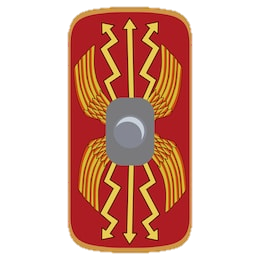 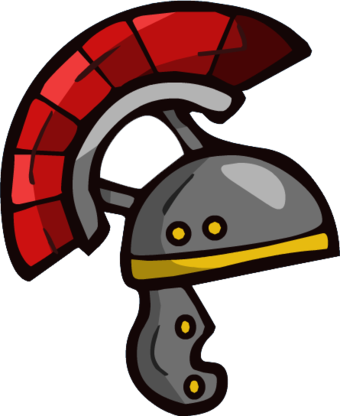 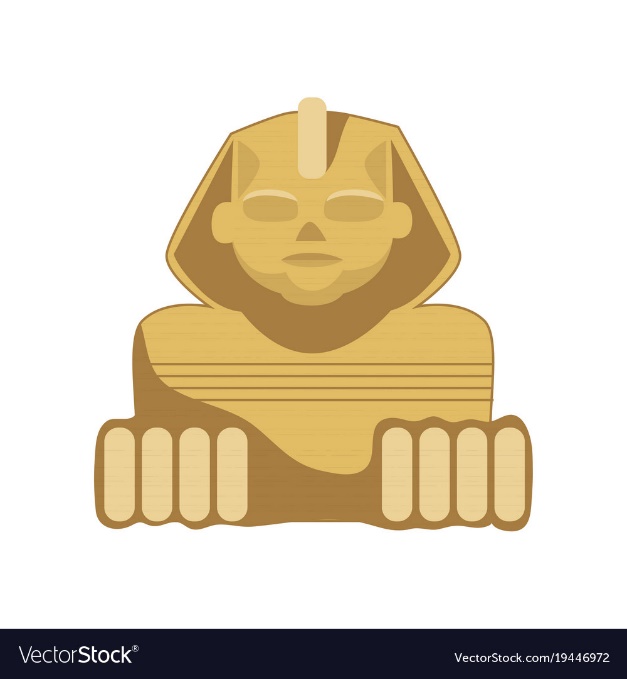 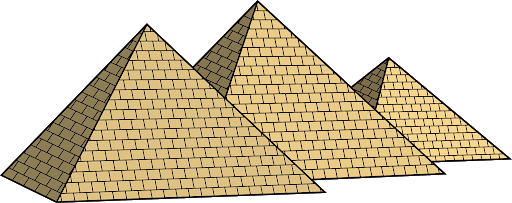 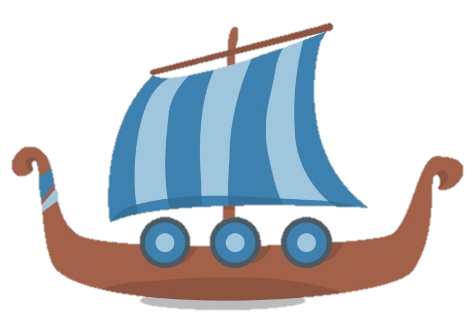 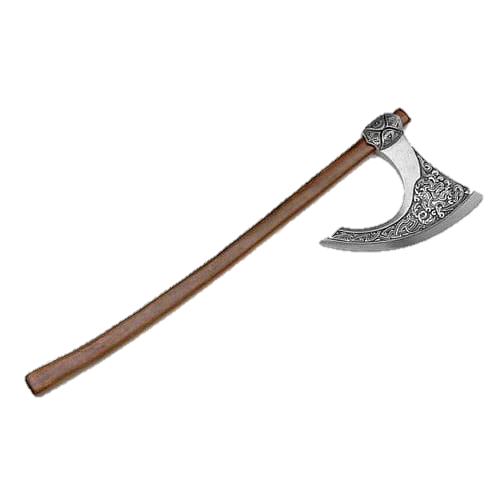 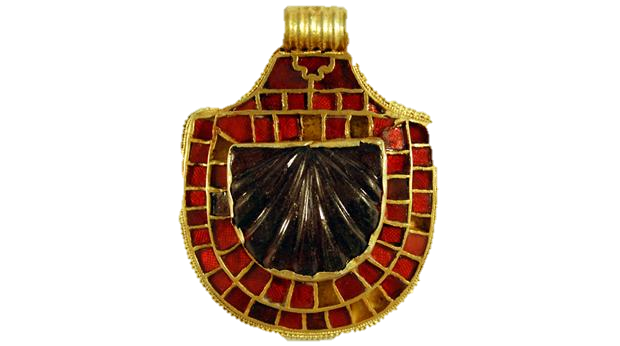 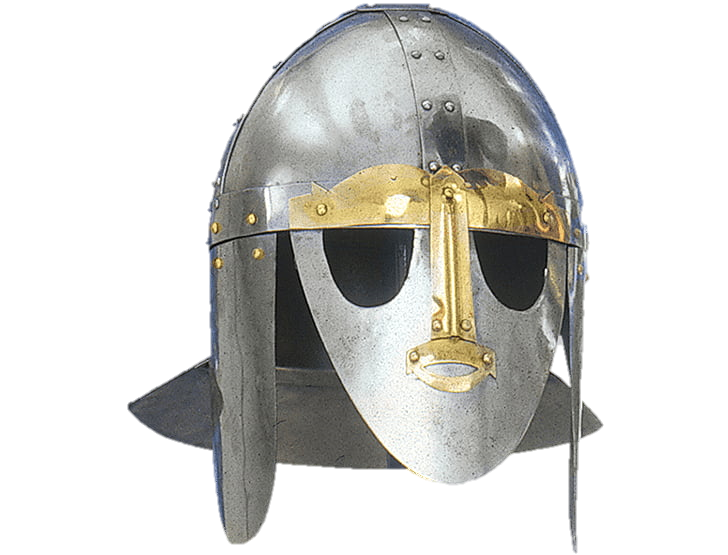 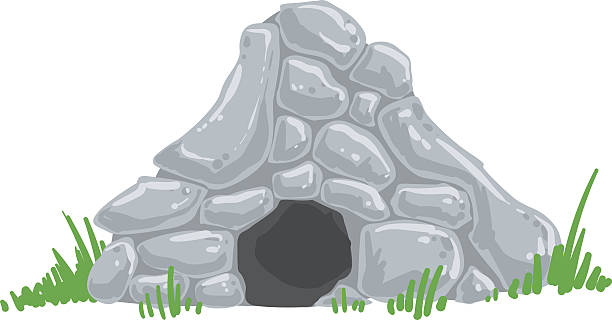 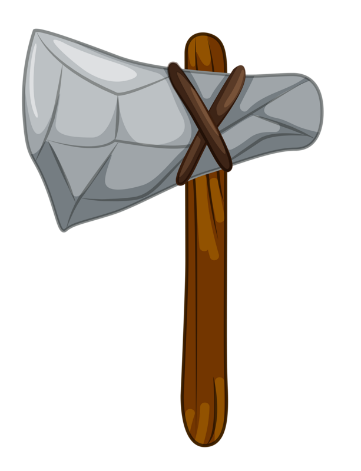 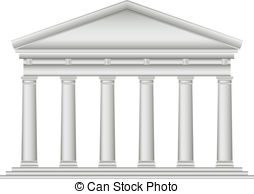 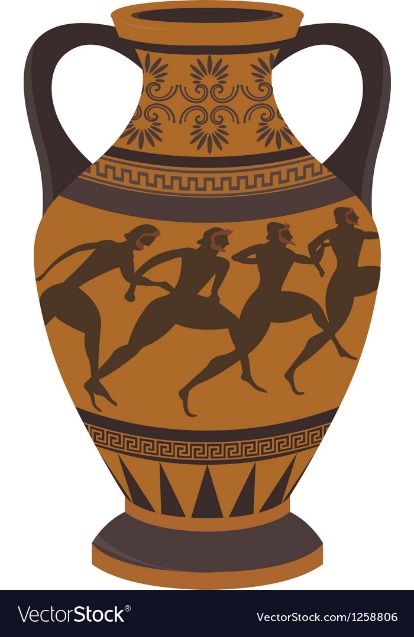 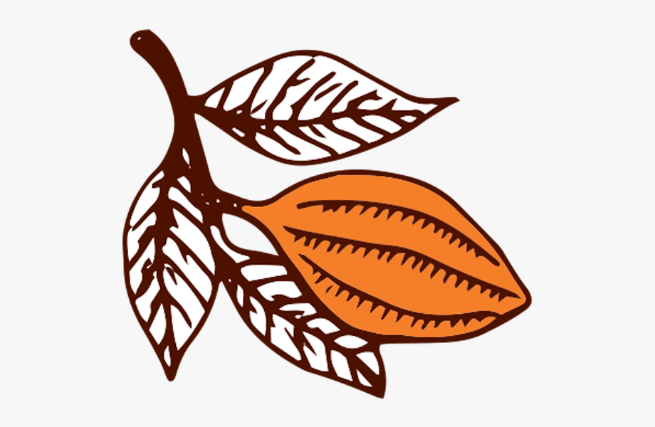 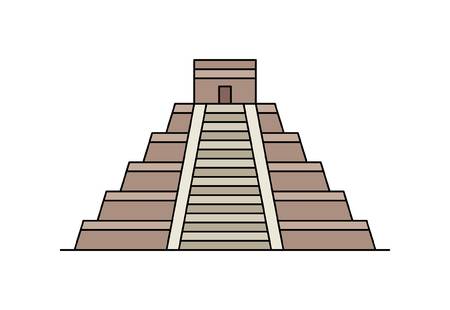 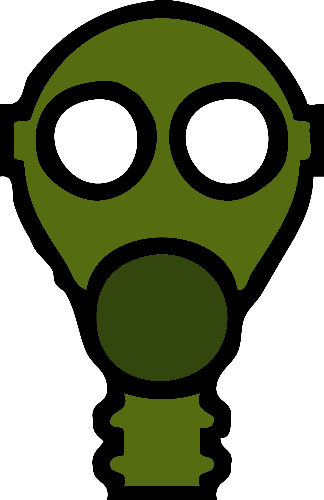 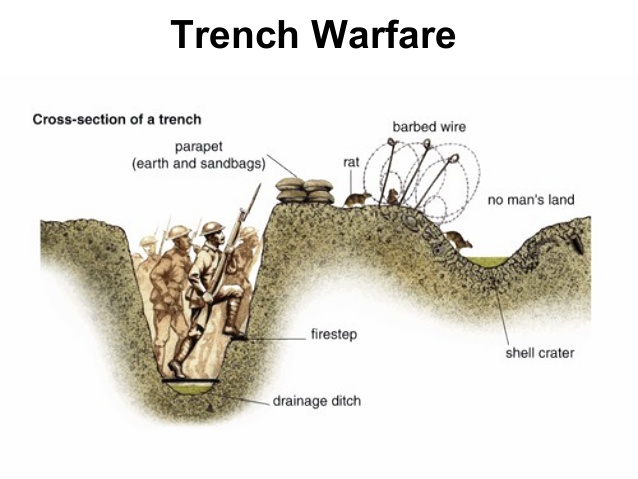 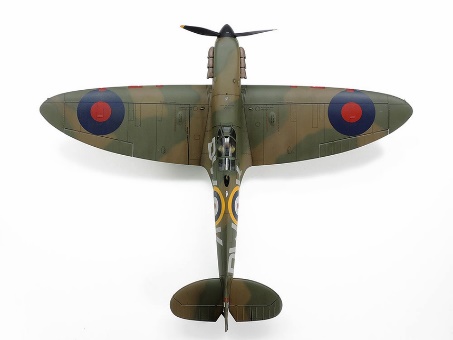 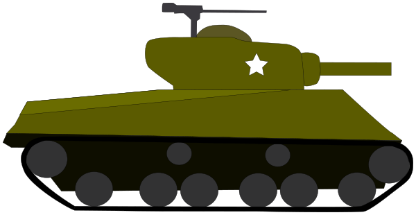 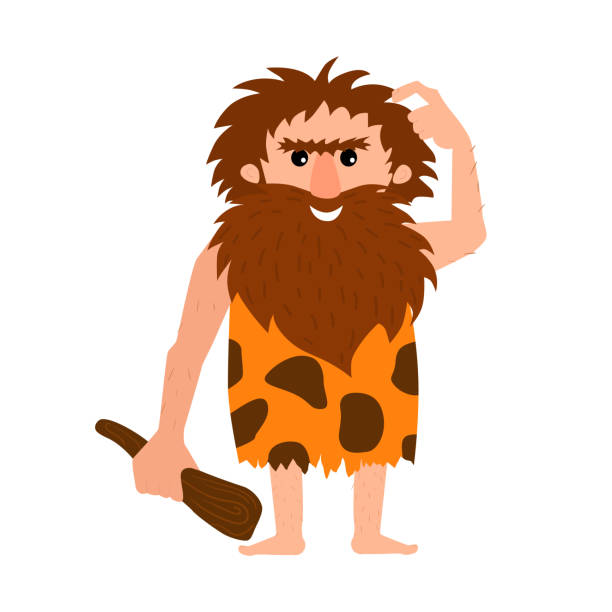 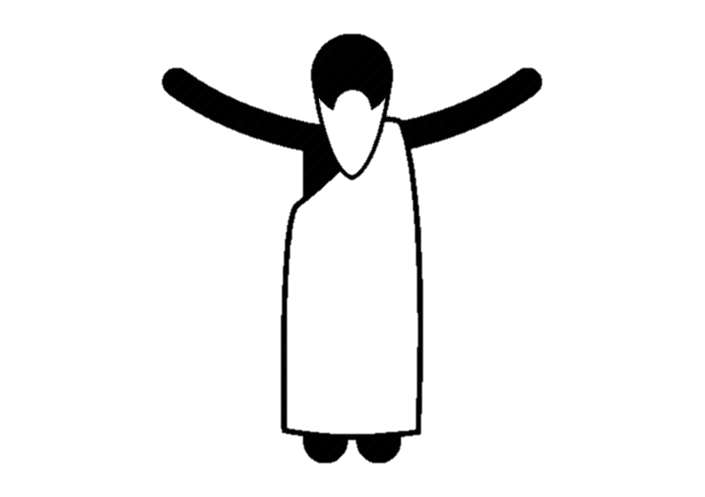 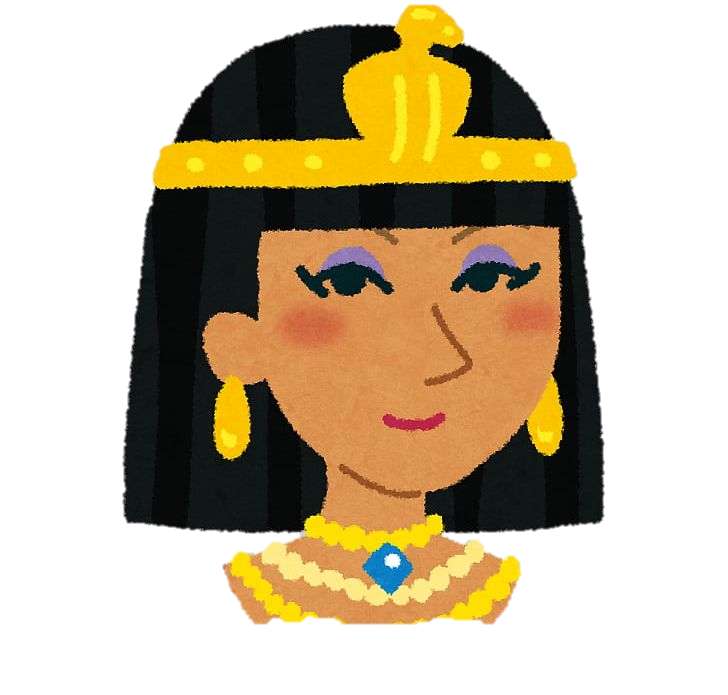 